 My Favorite Things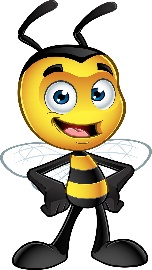 Name: Jenna MabeeGrade Level/Position: Music TeacherBirthday: March 18thFavorite Foods: Guacamole, Honey Crisp Apples, Aldi Parmesan Pita Chips Favorite Dessert/Candy: Dark ChocolateChocolate or Vanilla: Chocolate Favorite Drink: Coffee & Berry BubleFavorite Flower: Gardenia Favorite Color: PurpleFavorite Sports Team: Ohio State Buckeyes (Football)Hobbies/Special Interests: Cooking & Harry PotterFavorite Restaurants: Chipotle, Longboard’s & StarbucksFavorite Places to Shop: Target, TJ Maxx & Sprouts